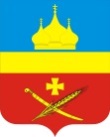 РоссияРостовская область Егорлыкский районАдминистрация Егорлыкского сельского поселенияПОСТАНОВЛЕНИЕ« 01 »  марта    2021г.                     № 25                               ст.Егорлыкская Об утверждении Положения об организациидеятельности общественных пожарных старшинв границах населенных пунктов Егорлыкскогосельского поселения              В соответствии с Федеральными законами: от 06 октября 2003 г. № 131-ФЗ «Об общих принципах организации местного самоуправления в Российской Федерации», от 21.12.1994г. № 69 «О пожарной безопасности», руководствуясь пунктом  11 части 2 статьи 30 и пунктом 10 частью 1 статьи 33 Устава муниципального образования «Егорлыкское сельское поселение»,ПОСТАНОВЛЯЮ:1. Утвердить Положение «Об организации деятельности общественных пожарных старшин в границах населенных пунктов Егорлыкского сельского поселения», приложение № 1. 2. Определить уполномоченным органом поселения по осуществлению на части территории поселения отдельных функций администрации поселения Администрацию Егорлыкского сельского поселения Егорлыкского района. 3. Постановление Администрации Егорлыкского сельского поселения от 17.06.2015г. № 274 «Об утверждении Положения об организации деятельности общественных пожарных старшин в границах населенных пунктов Егорлыкского сельского поселения» отменить, как утратившим силу.4. Контроль за выполнением настоящего постановления оставляю за собой.5. Настоящее постановление разместить в сети интернет на официальном сайте Администрации Егорлыкского сельского поселения.6.Настоящее постановление вступает в силу с момента его официального  обнародования.          Глава АдминистрацииЕгорлыкского сельского поселения _________________ И.И. ГулайПостановление вносит: главный специалист по ПБ,защите от ЧС и кадровой работеПриложение № 1                                                                                                                           к постановлениюАдминистрации Егорлыкского                                                                                                                     сельского поселенияот 01.03.2021  № 25___ПОЛОЖЕНИЕоб организации в границах сельских населённых пунктов деятельности общественных пожарных старшин по осуществлению функций за соблюдением противопожарного режима и реализацией первичных мер пожарной безопасности на территории Егорлыкского сельского поселения1.Общие положения.1.1.Настоящее положение устанавливает порядок участия населения в осуществлении местного самоуправления в форме избрания общественного пожарного старшины.1.2.Общественный пожарный старшина избирается на сходе (собрании) граждан, в котором принимают участие обладающие избирательным правом граждане, зарегистрированные по месту жительства либо по месту пребывания на территории, где избирается общественный пожарный старшина.1.3. Общественными пожарными старшинами могут стать люди, обладающие среди жителей заслуженным авторитетом и пользующиеся их доверием, способные организовать жителей на выполнение социально-значимых мероприятий в рамках обеспечения пожарной безопасности на подконтрольной территории.1.4.Общественным пожарным старшиной может быть избран достигший возраста 18 лет гражданин Российской Федерации, зарегистрированный по месту жительства либо по месту пребывания на территории, где избирается общественный пожарный старшина, или обладающий зарегистрированными правами на недвижимое имущество, находящееся в границах территории, где избирается общественный пожарный старшина.2.Порядок избрания общественного пожарного старшины, его полномочия и обязанности.2.1.Территория, на которой избирается и осуществляет предоставленные полномочия общественный пожарный старшина (далее - подконтрольная территория), при этом подконтрольной территорией может быть территория сельского населенного пункта с численностью населения не менее 10 человек, либо территория, включающая несколько входящих в состав одного поселения сельских населенных пунктов с общей численностью населения не менее 10 человек, либо определяемая решением схода (собрания) граждан часть территории сельского населенного пункта с общей численностью населения более 100 человек.2.2. Общественный пожарный старшина является общественным помощником органа местного самоуправления поселения по осуществлению функций за соблюдением противопожарного режима и реализации первичных мер пожарной безопасности на подконтрольной территории.2.3 Порядок выдвижения кандидатов для избрания общественным пожарным старшиной. Кандидаты для избрания общественным пожарным старшиной могут выдвигаться:путем самовыдвижения;по предложению органа местного самоуправления поселения;жителями территории, на которой избирается общественный пожарный старшина.2.4. Условия, не позволяющие избрать кандидата общественным пожарным старшиной. Общественным пожарным старшиной не может быть избрано лицо:имеющее гражданство иностранного государства;замещающее государственную должность, должность государственной службы, муниципальную должность или должность муниципальной службы;признанное судом недееспособным или ограниченно дееспособным;имеющее непогашенную или неснятую судимость.2.5 Условия и порядок досрочного прекращения полномочий избранным общественным пожарным старшиной.  Полномочия общественного пожарного старшины прекращаются досрочно по решению схода (собрания) граждан в случаях:подачи общественного пожарного старшины личного заявления о досрочном прекращении полномочий;неудовлетворительной оценки населением деятельности общественного пожарного старшины по результатам его ежегодного отчета;снятия общественного пожарного старшины с регистрационного учета по месту жительства либо месту пребывания на подконтрольной территории или прекращения зарегистрированных прав общественного пожарного старшины на недвижимое имущество, находящееся в границах подконтрольной территории;избрания (назначения) общественного пожарного старшины на государственную должность, должность государственной службы, муниципальную должность или должность муниципальной службы;вступления в законную силу обвинительного приговора суда в отношении общественного пожарного старшины или признания его судом недееспособным (ограниченно дееспособным);приобретения общественным пожарным старшиной гражданства иностранного государства или прекращения гражданства Российской Федерации;стойкой неспособности по состоянию здоровья осуществлять свою деятельность;смерти. 2.6. Стимулирование деятельности общественных пожарных старшин.Избранный на сходе (собрании) граждан общественный пожарный старшина исполняет возложенные обязанности на добровольной основе. Материальное вознаграждение за осуществление этой деятельности не предусматривается. Общественный пожарный старшина может поощряться органом местного самоуправления поселения за активную работу2.7. Полномочия общественного пожарного старшины подтверждаются выпиской из решения схода (собрания) граждан по вопросу избрания общественного пожарного старшины.2.8. Порядок доведения информации об общественных пожарных старшинах до населения на подконтрольной территории. Список избранных общественных пожарных старшин размещается на сайте органа местного самоуправления поселения.  Общественный пожарный старшина должен информировать население подконтрольной территории о своей деятельности не реже одного раза в год на сходе (собрании) граждан. 3.Полномочия общественного пожарного старшины по обеспечению первичных мер пожарной безопасности на подконтрольной ему территории.В рамках реализации первичных мер пожарной безопасности в пределах подконтрольной территории общественный пожарный старшина имеет право:- взять на учет добровольных пожарных, проживающих на подконтрольной территории и зарегистрированных в установленном порядке в реестре добровольных пожарных Ростовской области (далее – местные добровольные пожарные).- организовать при непосредственном содействии и помощи органа местного самоуправления поселения прохождение местными добровольными пожарными специального обучения и страхование их от несчастного случая на период исполнения обязанностей добровольного пожарного;- осуществлять подбор и привлечение из числа односельчан добровольных пожарных для участия в обеспечении первичных мер пожарной безопасности на подконтрольной территории;- создавать из числа местных добровольных пожарных формирование добровольной пожарной охраны (команду или дружину). Оснащать созданное формирование противопожарным инвентарем, мобильными и первичными средствами тушения пожаров, переданными для этой цели органом местного самоуправления поселения. Руководить местным формированием добровольной пожарной охраны при осуществлении профилактики пожаров и их тушении на подконтрольной территории;- вносить в орган местного самоуправления поселения предложения по использованию местных добровольных пожарных и местного формирования добровольной пожарной охраны в целях профилактики и тушения пожаров, и загораний на подконтрольной территории;  В целях пожаротушения использовать для забора в любое время года воду из источников наружного водоснабжения, расположенных в сельских населенных пунктах и на прилегающих к ним территориях:- осуществлять наблюдение за исправным состоянием источников наружного противопожарного водоснабжения, расположенных на подконтрольной территории;- осуществлять контроль за наличием на подконтрольной территории в местах общего пользования первичных средств тушения пожаров и противопожарного инвентаря, а также за состоянием их готовности к использованию по предназначению; - организовывать местных добровольных пожарных и других односельчан для ведения противопожарного наблюдения и патрулирования на подконтрольной территории в целях своевременного обнаружения загорания и немедленного оповещения о нем населения и сообщения в ближайшее подразделений пожарной охраны;- оповещать население и подразделения Государственной противопожарной службы о пожаре используя имеющиеся на подконтрольной территории средства массового оповещения и связи, а также привлекая для этой цели местных добровольных пожарных;- вносить в орган местного самоуправления поселения предложения по оборудованию подконтрольной территории средствами оповещения о пожаре населения и подразделений Государственной противопожарной службы;  Принимать меры по локализации пожара и спасению людей и имущества до прибытия подразделений Государственной противопожарной службы, а именно:- организовывать силами местных добровольных пожарных с использованием имеющихся на подконтрольной территории первичных средств тушения пожаров и противопожарного инвентаря, действия по предотвращению распространения горения (локализации пожара) и спасению людей и имущества до прибытия подразделений Государственной противопожарной службы. При необходимости мобилизовать на борьбу с пожаром подручными средствами всех способных к этому жителей, проживающих на подконтрольной территории; -вносить предложения в орган местного самоуправления поселения по включению направленных на обеспечение пожарной безопасности мероприятий в планы, схемы и программы развития территорий поселений, в части касающейся подконтрольной территории; - инициировать проведение сходов (собраний) граждан, проживающих на подконтрольной территории, в целях ведения среди односельчан противопожарной пропаганды, информирования их о мерах пожарной безопасности, о складывающейся пожарной обстановке и вероятных угрозах, связанных с нарушением требований пожарной безопасности, об изменениях в законодательстве и новых нормативных правовых актах, регламентирующих требования пожарной безопасности; - осуществлять наблюдение за соблюдением жителями установленных требований пожарной безопасности и порядка выжигания сухой растительности, особого противопожарного режима, в случае его введения на территории поселения;- информировать орган местного самоуправления поселения о нарушениях требований пожарной безопасности и установленного порядка выжигания сухой растительности на подконтрольной территории для привлечения к административной ответственности виновных лиц;-  организовывать местных добровольных пожарных и других односельчан для выполнения на подконтрольной территории превентивных противопожарных мероприятий;- контролировать оборудование или обслуживание защитных противопожарных полос по границам сельских населенных пунктов; - осуществлять контроль за своевременной очисткой территории от сухой растительности и горючего мусора; - информировать орган местного самоуправления поселения о возникающих на подконтрольной территории проблемах в обеспечении пожарной безопасности для своевременного принятия мер по их устранению; - содействовать реализации на подконтрольной территории муниципальных правовых актов в сфере обеспечения пожарной безопасности.         Глава АдминистрацииЕгорлыкского сельского поселения _________________ И.И. Гулай